RISK ASSESSMENT & METHOD STATEMENT (RAMS)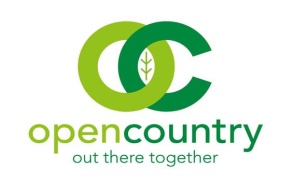 Name of Assessor: David ShaftoeDate:10th March 2022, Version 2Task Being Assessed:BCS AUTOSCYTHE USE, mowing projects, various locations, year-roundBCS AUTOSCYTHE USE, mowing projects, various locations, year-roundBCS AUTOSCYTHE USE, mowing projects, various locations, year-roundOther RAMS to refer to:BRUSHCUTTER, COVID-19, MINIBUS, TRAILER, WORKING WITH DISABLED PEOPLEBRUSHCUTTER, COVID-19, MINIBUS, TRAILER, WORKING WITH DISABLED PEOPLEBRUSHCUTTER, COVID-19, MINIBUS, TRAILER, WORKING WITH DISABLED PEOPLERisk v Benefit analysis:The BCS mower (also called an autoscythe) is a useful piece of equipment for managing meadows, path edges and reed beds. It has also allowed us to operate in churchyard management – a niche area we are keen to develop. There are some risks, mainly due to manual handling, cuts and hearing damage.The BCS mower (also called an autoscythe) is a useful piece of equipment for managing meadows, path edges and reed beds. It has also allowed us to operate in churchyard management – a niche area we are keen to develop. There are some risks, mainly due to manual handling, cuts and hearing damage.The BCS mower (also called an autoscythe) is a useful piece of equipment for managing meadows, path edges and reed beds. It has also allowed us to operate in churchyard management – a niche area we are keen to develop. There are some risks, mainly due to manual handling, cuts and hearing damage.What is the hazard?Who might be harmedHow might people be harmedHow might people be harmedExisting risk control measuresRisk RatingRisk RatingRisk RatingAdditional ControlsNew risk rating (Residual)New risk rating (Residual)New risk rating (Residual)Action / monitored by whom?Action / monitored by when?What is the hazard?Who might be harmedHow might people be harmedHow might people be harmedExisting risk control measuresLCRAdditional ControlsLCRAction / monitored by whom?Action / monitored by when?Manual handlingStaffVolunteersInjury lifting heavy machineryBack injuryInjury lifting heavy machineryBack injuryAvoid lifting the BCS and attachments where possible. Where this not possible, adopt correct lifting techniques and share the taskUse the trolley, which is kept in Philomena’s garage, every timeUse the lift to get heavy equipment in and out of minibus.Ensure the blade guard is in place prior to moving or lifting the blade236Manual handling training for volunteersToolbox talk133Activity leaderEvery BCS sessionUse of Machinery StaffVolunteersMembersBack strainCuts to bodyHearing damageElectrocutionInitiation cord not fully deploying, causing injury to fingers and handsBack strainCuts to bodyHearing damageElectrocutionInitiation cord not fully deploying, causing injury to fingers and handsMachine should only be used by competent, trained and signed-off people – staff or a volunteer Machine operators and other workers who are nearby should wear the correct PPE, including ear defenders and steel toe-capped footwear Ensure the machine is well maintained and safe to useThe task must have two non-disabled people to accompany the leader who is usually the mower operator. At least one must be able to legally drive the minibus in an emergencyA toolbox talk is provided by the task leader prior to commencing work, detailing how to use the tools safely and information about site safetyLarge ambulance dressings are taken on site and kept near the operator Remove spark plug before carrying out maintenance or cleaningWear gloves when cleaning or lubricating the cutter bar bladesOn slopes use the BCS across the face, not up & down. Do not use the machine on slopes greater than 25ºUse engine at a low throttle setting of not more than 1:4Undertake a dummy pull first to turn the engine over before exerting maximum force. Grip the toggle between the fingers at the 1st knuckle Don’t walk away when engine idlingAdequate support and supervision should be given to participants by leaders and volunteers. Steel toe-capped footwear should be wornEnsure safe working distances between people and the machineStow machine with parking brake on and in gear 2510Toolbox talkFormal training of volunteers to ensure cover and allow for operator rest breaks155Activity leaderEvery BCS session Flammable materialsStaffVolunteersMembersFire due to poor storage, pouring & transport of petrol & oilFire due to poor storage, pouring & transport of petrol & oilOn site, ensure machine is not exposed to sources of naked flamesStore spare petrol away from machine and sources of naked flamesInstruct smokers to smoke away from machine and spare fuel. Extinguish cigarettes properly When filling petrol tank, ensure it is done in an open, well-ventilated area, and use a funnel to minimise spillsStore and transport petrol in a suitable container, clearly marked so people know what is contained Stored away from naked flames - in a van vault, which is kept locked155None identified155Activity leaderEvery BCS sessionVibrationOperatorInjury from HAVS due to vibrationInjury from HAVS due to vibrationTake regular breaks every 30 minutesAvoid rough, uneven surfaces which increase vibrationWear good, thick glovesDon’t use BCS for more than 4 hours in one day248Formal training of volunteers to ensure cover and allow for operator rest breaks144Activity leaderEvery BCS sessionSlips, trips or falls StaffVolunteersMembersCuts, bruises, slips, trips & falls, fractures & dislocationsCuts, bruises, slips, trips & falls, fractures & dislocationsReccie the site before-hand so the leader is aware of potential risks and can make the group aware of them Keep routes clear of debris, brash and tools Do not rush participants and walk to the individual’s comfortable speedEnsure there are enough helpers to number of people in need of assistanceTake regular breaks Carry at least one first aid kit and ensure presence of a first aiderEncourage the use of appropriate footwear236Toolbox talk133Activity leaderEvery BCS sessionPeopleStaffVolunteersMembers PublicAnxiety from machinery useInjury from machineInjury/assault from publicAnxiety from machinery useInjury from machineInjury/assault from publicGroup leader to instruct everyone to stay clear of the mower operator A spotter is appointed, who is the only person who can approach the operatorStop the activity when necessary and explain dangers to participants calmly but firmly. Maintain close vigilanceMake volunteers / staff and carers aware of participants needs. Remain calm and patient, taking breaks and rest periods where needed. The noise of the mower may cause unease Reassure people and keep them well away from the working area, if needs be giving them other duties on site. Possibly issue with ear defendersUse of barrier tape and warning signs to warn members of public and other site users that work is in progress133None identified133Activity leaderEvery BCS sessionTools and otherStaffVolunteersMembersInjuryInjuryTools should be checked before use and kept clean and well maintained Ensure that tools are stored safely on site (e.g. forks facing downwards) and in a designated areaA count of tools should be taken at the beginning and end of the day to ensure all tools are accounted for144None identified144Activity leaderEvery BCS sessionFatigueStaffVolunteersMower use is physically draining.Mower use is physically draining.Encourage short breaks and rest periods Operator to bring plenty of food and drink and leaders should take spare water248Formal training of volunteers to ensure cover and allow for operator rest breaks144Activity leaderEvery BCS sessionWeather conditionsStaffVolunteersMembersExtreme weatherSunburn / heat exhaustion / heat strokeDehydrationHypothermia / hyperthermiaSlippery surfacesExtreme weatherSunburn / heat exhaustion / heat strokeDehydrationHypothermia / hyperthermiaSlippery surfacesNote weather conditions of the day and check everyone is fully equipped before leavingBe aware that conditions could change significantly after heavy precipitation or freezing temperatures Take spare woollies and / or sun protection and offer them for loanMake participants aware of the forecast and make adjustments to the day if necessary  Make one another aware of slippery surfaces and slow down or stop if necessaryWellies with steel toe caps should be provided by  and worn for most activities. Socks are available for loan A survival bag, vehicle or indoor space should be nearby in case of exposure related illness (e.g. hypothermia/hyperthermia)155None identified155Activity leaderEvery BCS sessionMethod Statement:Method Statement:Method Statement:Staff must never go and collect the BCS mower unaccompanied. The trolley is to be used.Activity leader to ensure they are familiar with related risk assessments and toolbox talks, especially manual handling. Check adequate insurance cover is in place.Follow manual handling guidelines for carrying heavy equipment. Store securely in minibus or trailer with anchored strapping.Check all equipment is in a serviceable condition. Leader should be familiar with the site. Where are the nearest toilets?All participants should have filled out a Personal Information (PI) form which is taken on the day, detailing emergency contacts, doctor’s details and medical information. This information is confidential to the group leader (normally staff) and emergency services. The group leader should be a first aider and will administer first aid if necessary. As the group leader will usually be the mower operator there will ideally be a 2nd qualified first aider on site.Store extra tools and petrol in a designated area, away from smokers.Give BCS Autoscythe TBT. Make group aware of potential risks & keep them updated & calm. Appoint a Spotter for the session, to ensure no one approaches the machine operator whilst the machine is in use. Operator wears appropriate PPE – ear defenders, thick gloves and steel toe-capped boots. Be mindful of slips, trips and falls when using the mower. Monitor your physical condition, mood and hydration levels. Regular breaks should be taken. Leave the site tidy and safe the end of the day. Staff must never go and collect the BCS mower unaccompanied. The trolley is to be used.Activity leader to ensure they are familiar with related risk assessments and toolbox talks, especially manual handling. Check adequate insurance cover is in place.Follow manual handling guidelines for carrying heavy equipment. Store securely in minibus or trailer with anchored strapping.Check all equipment is in a serviceable condition. Leader should be familiar with the site. Where are the nearest toilets?All participants should have filled out a Personal Information (PI) form which is taken on the day, detailing emergency contacts, doctor’s details and medical information. This information is confidential to the group leader (normally staff) and emergency services. The group leader should be a first aider and will administer first aid if necessary. As the group leader will usually be the mower operator there will ideally be a 2nd qualified first aider on site.Store extra tools and petrol in a designated area, away from smokers.Give BCS Autoscythe TBT. Make group aware of potential risks & keep them updated & calm. Appoint a Spotter for the session, to ensure no one approaches the machine operator whilst the machine is in use. Operator wears appropriate PPE – ear defenders, thick gloves and steel toe-capped boots. Be mindful of slips, trips and falls when using the mower. Monitor your physical condition, mood and hydration levels. Regular breaks should be taken. Leave the site tidy and safe the end of the day. Staff must never go and collect the BCS mower unaccompanied. The trolley is to be used.Activity leader to ensure they are familiar with related risk assessments and toolbox talks, especially manual handling. Check adequate insurance cover is in place.Follow manual handling guidelines for carrying heavy equipment. Store securely in minibus or trailer with anchored strapping.Check all equipment is in a serviceable condition. Leader should be familiar with the site. Where are the nearest toilets?All participants should have filled out a Personal Information (PI) form which is taken on the day, detailing emergency contacts, doctor’s details and medical information. This information is confidential to the group leader (normally staff) and emergency services. The group leader should be a first aider and will administer first aid if necessary. As the group leader will usually be the mower operator there will ideally be a 2nd qualified first aider on site.Store extra tools and petrol in a designated area, away from smokers.Give BCS Autoscythe TBT. Make group aware of potential risks & keep them updated & calm. Appoint a Spotter for the session, to ensure no one approaches the machine operator whilst the machine is in use. Operator wears appropriate PPE – ear defenders, thick gloves and steel toe-capped boots. Be mindful of slips, trips and falls when using the mower. Monitor your physical condition, mood and hydration levels. Regular breaks should be taken. Leave the site tidy and safe the end of the day. Staff must never go and collect the BCS mower unaccompanied. The trolley is to be used.Activity leader to ensure they are familiar with related risk assessments and toolbox talks, especially manual handling. Check adequate insurance cover is in place.Follow manual handling guidelines for carrying heavy equipment. Store securely in minibus or trailer with anchored strapping.Check all equipment is in a serviceable condition. Leader should be familiar with the site. Where are the nearest toilets?All participants should have filled out a Personal Information (PI) form which is taken on the day, detailing emergency contacts, doctor’s details and medical information. This information is confidential to the group leader (normally staff) and emergency services. The group leader should be a first aider and will administer first aid if necessary. As the group leader will usually be the mower operator there will ideally be a 2nd qualified first aider on site.Store extra tools and petrol in a designated area, away from smokers.Give BCS Autoscythe TBT. Make group aware of potential risks & keep them updated & calm. Appoint a Spotter for the session, to ensure no one approaches the machine operator whilst the machine is in use. Operator wears appropriate PPE – ear defenders, thick gloves and steel toe-capped boots. Be mindful of slips, trips and falls when using the mower. Monitor your physical condition, mood and hydration levels. Regular breaks should be taken. Leave the site tidy and safe the end of the day. Staff must never go and collect the BCS mower unaccompanied. The trolley is to be used.Activity leader to ensure they are familiar with related risk assessments and toolbox talks, especially manual handling. Check adequate insurance cover is in place.Follow manual handling guidelines for carrying heavy equipment. Store securely in minibus or trailer with anchored strapping.Check all equipment is in a serviceable condition. Leader should be familiar with the site. Where are the nearest toilets?All participants should have filled out a Personal Information (PI) form which is taken on the day, detailing emergency contacts, doctor’s details and medical information. This information is confidential to the group leader (normally staff) and emergency services. The group leader should be a first aider and will administer first aid if necessary. As the group leader will usually be the mower operator there will ideally be a 2nd qualified first aider on site.Store extra tools and petrol in a designated area, away from smokers.Give BCS Autoscythe TBT. Make group aware of potential risks & keep them updated & calm. Appoint a Spotter for the session, to ensure no one approaches the machine operator whilst the machine is in use. Operator wears appropriate PPE – ear defenders, thick gloves and steel toe-capped boots. Be mindful of slips, trips and falls when using the mower. Monitor your physical condition, mood and hydration levels. Regular breaks should be taken. Leave the site tidy and safe the end of the day. Staff must never go and collect the BCS mower unaccompanied. The trolley is to be used.Activity leader to ensure they are familiar with related risk assessments and toolbox talks, especially manual handling. Check adequate insurance cover is in place.Follow manual handling guidelines for carrying heavy equipment. Store securely in minibus or trailer with anchored strapping.Check all equipment is in a serviceable condition. Leader should be familiar with the site. Where are the nearest toilets?All participants should have filled out a Personal Information (PI) form which is taken on the day, detailing emergency contacts, doctor’s details and medical information. This information is confidential to the group leader (normally staff) and emergency services. The group leader should be a first aider and will administer first aid if necessary. As the group leader will usually be the mower operator there will ideally be a 2nd qualified first aider on site.Store extra tools and petrol in a designated area, away from smokers.Give BCS Autoscythe TBT. Make group aware of potential risks & keep them updated & calm. Appoint a Spotter for the session, to ensure no one approaches the machine operator whilst the machine is in use. Operator wears appropriate PPE – ear defenders, thick gloves and steel toe-capped boots. Be mindful of slips, trips and falls when using the mower. Monitor your physical condition, mood and hydration levels. Regular breaks should be taken. Leave the site tidy and safe the end of the day. Staff must never go and collect the BCS mower unaccompanied. The trolley is to be used.Activity leader to ensure they are familiar with related risk assessments and toolbox talks, especially manual handling. Check adequate insurance cover is in place.Follow manual handling guidelines for carrying heavy equipment. Store securely in minibus or trailer with anchored strapping.Check all equipment is in a serviceable condition. Leader should be familiar with the site. Where are the nearest toilets?All participants should have filled out a Personal Information (PI) form which is taken on the day, detailing emergency contacts, doctor’s details and medical information. This information is confidential to the group leader (normally staff) and emergency services. The group leader should be a first aider and will administer first aid if necessary. As the group leader will usually be the mower operator there will ideally be a 2nd qualified first aider on site.Store extra tools and petrol in a designated area, away from smokers.Give BCS Autoscythe TBT. Make group aware of potential risks & keep them updated & calm. Appoint a Spotter for the session, to ensure no one approaches the machine operator whilst the machine is in use. Operator wears appropriate PPE – ear defenders, thick gloves and steel toe-capped boots. Be mindful of slips, trips and falls when using the mower. Monitor your physical condition, mood and hydration levels. Regular breaks should be taken. Leave the site tidy and safe the end of the day. Staff must never go and collect the BCS mower unaccompanied. The trolley is to be used.Activity leader to ensure they are familiar with related risk assessments and toolbox talks, especially manual handling. Check adequate insurance cover is in place.Follow manual handling guidelines for carrying heavy equipment. Store securely in minibus or trailer with anchored strapping.Check all equipment is in a serviceable condition. Leader should be familiar with the site. Where are the nearest toilets?All participants should have filled out a Personal Information (PI) form which is taken on the day, detailing emergency contacts, doctor’s details and medical information. This information is confidential to the group leader (normally staff) and emergency services. The group leader should be a first aider and will administer first aid if necessary. As the group leader will usually be the mower operator there will ideally be a 2nd qualified first aider on site.Store extra tools and petrol in a designated area, away from smokers.Give BCS Autoscythe TBT. Make group aware of potential risks & keep them updated & calm. Appoint a Spotter for the session, to ensure no one approaches the machine operator whilst the machine is in use. Operator wears appropriate PPE – ear defenders, thick gloves and steel toe-capped boots. Be mindful of slips, trips and falls when using the mower. Monitor your physical condition, mood and hydration levels. Regular breaks should be taken. Leave the site tidy and safe the end of the day. Staff must never go and collect the BCS mower unaccompanied. The trolley is to be used.Activity leader to ensure they are familiar with related risk assessments and toolbox talks, especially manual handling. Check adequate insurance cover is in place.Follow manual handling guidelines for carrying heavy equipment. Store securely in minibus or trailer with anchored strapping.Check all equipment is in a serviceable condition. Leader should be familiar with the site. Where are the nearest toilets?All participants should have filled out a Personal Information (PI) form which is taken on the day, detailing emergency contacts, doctor’s details and medical information. This information is confidential to the group leader (normally staff) and emergency services. The group leader should be a first aider and will administer first aid if necessary. As the group leader will usually be the mower operator there will ideally be a 2nd qualified first aider on site.Store extra tools and petrol in a designated area, away from smokers.Give BCS Autoscythe TBT. Make group aware of potential risks & keep them updated & calm. Appoint a Spotter for the session, to ensure no one approaches the machine operator whilst the machine is in use. Operator wears appropriate PPE – ear defenders, thick gloves and steel toe-capped boots. Be mindful of slips, trips and falls when using the mower. Monitor your physical condition, mood and hydration levels. Regular breaks should be taken. Leave the site tidy and safe the end of the day. Staff must never go and collect the BCS mower unaccompanied. The trolley is to be used.Activity leader to ensure they are familiar with related risk assessments and toolbox talks, especially manual handling. Check adequate insurance cover is in place.Follow manual handling guidelines for carrying heavy equipment. Store securely in minibus or trailer with anchored strapping.Check all equipment is in a serviceable condition. Leader should be familiar with the site. Where are the nearest toilets?All participants should have filled out a Personal Information (PI) form which is taken on the day, detailing emergency contacts, doctor’s details and medical information. This information is confidential to the group leader (normally staff) and emergency services. The group leader should be a first aider and will administer first aid if necessary. As the group leader will usually be the mower operator there will ideally be a 2nd qualified first aider on site.Store extra tools and petrol in a designated area, away from smokers.Give BCS Autoscythe TBT. Make group aware of potential risks & keep them updated & calm. Appoint a Spotter for the session, to ensure no one approaches the machine operator whilst the machine is in use. Operator wears appropriate PPE – ear defenders, thick gloves and steel toe-capped boots. Be mindful of slips, trips and falls when using the mower. Monitor your physical condition, mood and hydration levels. Regular breaks should be taken. Leave the site tidy and safe the end of the day. Staff must never go and collect the BCS mower unaccompanied. The trolley is to be used.Activity leader to ensure they are familiar with related risk assessments and toolbox talks, especially manual handling. Check adequate insurance cover is in place.Follow manual handling guidelines for carrying heavy equipment. Store securely in minibus or trailer with anchored strapping.Check all equipment is in a serviceable condition. Leader should be familiar with the site. Where are the nearest toilets?All participants should have filled out a Personal Information (PI) form which is taken on the day, detailing emergency contacts, doctor’s details and medical information. This information is confidential to the group leader (normally staff) and emergency services. The group leader should be a first aider and will administer first aid if necessary. As the group leader will usually be the mower operator there will ideally be a 2nd qualified first aider on site.Store extra tools and petrol in a designated area, away from smokers.Give BCS Autoscythe TBT. Make group aware of potential risks & keep them updated & calm. Appoint a Spotter for the session, to ensure no one approaches the machine operator whilst the machine is in use. Operator wears appropriate PPE – ear defenders, thick gloves and steel toe-capped boots. Be mindful of slips, trips and falls when using the mower. Monitor your physical condition, mood and hydration levels. Regular breaks should be taken. Leave the site tidy and safe the end of the day. Signature of Reviewer: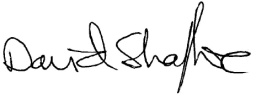 Severity of impact / consequencesSeverity of impact / consequencesSeverity of impact / consequencesSeverity of impact / consequencesSeverity of impact / consequencesTrivialMinor injuryOver 3 day injuryMajor injuryIncapacity or death12345LikelihoodHighly unlikely112345LikelihoodUnlikely2246810LikelihoodPossible33691215LikelihoodProbable448121620LikelihoodCertain5510152025Document NameBCS AUTO SCYTHE RAMSDocument NoOC/HS/RAMS 03Document OwnerDavid ShaftoeClassificationInternal UseDate of Issue03/07/20 Date of next review31/03/23